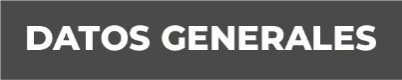 Nombre: Gibran Herrera YañezGrado de Escolaridad: Maestría en Administración Pública.Cédula Profesional (Licenciatura): 11782112Teléfono de Oficina: 8 34 81 11Correo Electrónico: Formación Académica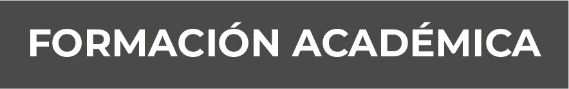 2015-2017 (posgrado)Instituto de Administración Pública del Estado de Veracruz IAP.2013-2015 (licenciatura)Instituto Veracruzano de Educación Superior IVES.Trayectoria Profesional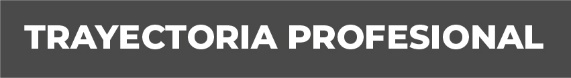 2013-ActualFiscalía General del Estado de Veracruz FGE.2013 (2 meses)Secretaria de Desarrollo Social Federal SEDESOL.2008-2012Secretaría de Comunicaciones y Transportes SECOM. Conocimiento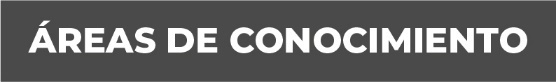 Actualmente las actividades que realizo son netamente administrativas, que se derivan con base a la experiencia laboral en la F.G.E., las cuales son: elaboración y comprobación de viáticos, solicitudes de papelería y gasolina mensual, control de plantilla y directorio de servidores públicos del OEMASC, elaboración de los indicadores de desempeño, contestación a diversas solicitudes como Transparencia, elaboración de oficios diversos, elaboración y actualización de los Manuales Administrativos del OEMASC, elaboración del proyecto de Presupuesto para el Ejercicio Fiscal correspondiente y las demás que instruya el Director General.